РЕШЕНИЕПРОЕКТО прогнозе социально-экономического развития муниципального образования «Маловоложикьинское» на 2019 год и на плановый период 2020- 2021 годов              В соответствии с Уставом муниципального образования «Маловоложикьинское»,СОВЕТ  ДЕПУТАТОВ РЕШИЛ:Утвердить прилагаемый «Прогноз социально-экономического развития муниципального образования «Маловоложикьинское» на 2019 год и на плановый период 2020 -2021 годов»Установить, что настоящее решение вступает в силу с 01 января 2019 года и подлежит официальному опубликованию не позднее пяти дней после его подписания в установленном порядке.           Глава муниципального образования            «Маловоложикьинское»                                                                  А.А. Городилова          с. Малая Воложикья                .     . 2018 года           № 18.1Утверждено Решением Совета депутатов муниципального образования «Маловоложикьинское» от «____» «______________» 2018 г.Прогнозсоциально-экономическогоразвития муниципального образования «Маловоложикьинское» на 2019 год и плановый период 2020-2021 годовПояснительная запискак проекту решения Совета депутатов муниципального образования  «Маловоложикьинское»« О прогнозе социально-экономического развития муниципального образования «Маловоложикьинское» на 2019 год и на плановый период 2020- 2021 годов»     Прогноз социально-экономического развития муниципального образования «Маловоложикьинское» на 2018 год и на плановый период 2019-2020 годов (далее – Прогноз) разработан в соответствии с Порядком  разработки прогноза социально-экономического развития МО «Маловоложикьинское» на среднесрочный период, утвержденный постановлением Администрации муниципального образования и в соответствии с постановлением УР  от 18.12.2014 года № 81-РЗ «О стратегическом  планировании  в Удмуртской Республике и внесении изменений в отдельные законы Удмуртской Республики»Прогноз разработан на основе сценарных условий социально-экономического развития Можгинского района, а также показателей предприятий и организаций муниципального образования, данных органов территориального органа Федеральной службы государственной статистики по Можгинскому району, анализа социально-экономического развития за предшествующий год и истекший период текущего года.  Среднегодовая численность населения 	     По муниципальному образованию, как и в целом по Российской Федерации, наблюдается сокращение численности населения в трудоспособном возрасте, обусловленное вступлением в трудоспособный возраст относительно малочисленных поколений людей, рожденных в нестабильные 1990-е годы, и выбытием многочисленных поколений, рожденных в послевоенные годы С учетом половозрастного состава населения по муниципальному образованию на начало 2018 года,  в среднесрочном периоде прогнозируется сокращение количества женщин, находящихся в репродуктивном возрасте, что создаст условия для снижения показателя рождаемости. Данное снижение продолжится и в 2018 году. Если в 2017 году по муниципальному образованию  родилось  10 чел, то в 2018 году рождаемость по оценке составит 8 чел.  Показатель смертности будет превышать показатель рождаемости. На демографическую ситуацию окажут положительное влияние реализация программ по стимулированию рождаемости и государственная поддержка семей с детьми; выполнение мероприятий плана по реализации Концепции демографической политики Российской Федерации на период до 2025 года; реализация положений Указа Президента Российской Федерации от 07.05.2012 г. № 606 «О мерах по реализации демографической политики Российской Федерации».В тоже время, учитывая, что положения Федерального закона от 29.12.2006г. №256-ФЗ о предоставлении материнского (семейного) капитала применяются к правоотношениям, возникшим в связи с рождением (усыновлением) ребенка (детей) на период до 31.12.2018г., а также сокращение количества женщин фертильного возраста, к концу прогнозного периода возможно снижение рождаемости. Среднегодовая численность населения по статистическим данным на 1 января 2018 года составила 616 человек. За прошедший период 2017 года- 646Численность населения трудоспособного возраста в 2018 году составила 468 человек, что ниже уровня прошлого года на 2 человека (470 человек) В 2019 году снижение населения трудоспособного возраста продолжится. Количество пенсионеров, напротив, будет увеличиватьсяТруд и занятостьЧисленность занятых на обособленных структурных подразделениях (ООО «Дружба», ООО «ТерраНова») ежегодно снижается. К концу 2017 года на данных предприятиях  работало 53 человека, к 2021 году прогнозируется, что число занятых снизится до 46 человек.Продолжение сокращения среднесписочной численности работников на предприятиях  обусловлено:- сокращением численности населения в муниципальном образовании в трудоспособном возрасте за счет старения населения и миграционной убыли населения в трудоспособном возрасте, начиная от 34 лет;- переходом работников в сферу малого бизнеса в результате проводимой политики по развитию и поддержке малого и среднего предпринимательства; - сохраняется тенденция к старению и сокращению кадрового состава рабочих;- сохранением низкой востребованности на рынке труда отдельных категорий граждан (молодежи без практического опыта работы, женщин, имеющих малолетних детей, инвалидов и др.), обусловленной ужесточением требований работодателей.  Реализация  государственной политики занятости позволит стабилизировать уровень регистрируемой безработицы на социально приемлемом уровне. В 2019–2021 гг. по информации ГКУ УР «ЦЗН г. Можги» уровень зарегистрированной безработицы прогнозируется на уровне 0,97%. Промышленная сфераООО «ТерраНова» и ООО «Дружба»     Не смотря на меры  государственной поддержки    наблюдается  сокращение личных подворий, где содержат скот, не имя свою с/х технику и корма, затратно заниматься животноводством для удовлетворения собственных нужд. По оценке за 2018 год поголовье  коров в личном подсобном хозяйстве составит 45 голов,  свиней- 60 голов, овец и коз- 207 голов. Согласно данных сельскохозяйственных предприятий по оценке за 2018 год в ООО «Дружба»  коров составит  300 голов, ООО «Терра-Нова» - 144 голов. Популярно  у населения разведение птицы в летний период, по оценке на 2018 год численность всех видов птиц в личном подсобном хозяйстве составит 1920 голов. Спрос  в молочной продукции  удовлетворяют предприятия торговли. В 2018 году на территории муниципального образования зарегистрировалось обособленное структурное предприятие общества с ограниченной ответственностью «Органик» по добыче камня, песка и глины. В отчетном  2017 году наблюдалось увеличение посевной площади в ООО «Дружба»  с 2394 га до 2465 га, в том числе зерновых - с 800 га до 931 га, в 2018 году площадь посевных не уменьшилась, с прогнозируемым увеличением на 2019 год и плановый период 2020-2021 годы с 2470 га до 2480 га, в том числе зерновых с 1159 га до 1165 га.  Прогноз  на предстоящий трехлетний период предусматривает постепенный рост сельскохозяйственного производства  и рассчитан на оптимальные  метеоусловия и эффективное использование государственной поддержки  сельхозпроизводителей.  Уровень жизни населенияПо данным росстата среднемесячная начисленная заработная плата работников крупных и средних организаций Можгинского района в 2017 году увеличилась на 8,8% по сравнению с аналогичным периодом прошлого года, и составила 25218,4 руб. По итогам 2018 года ожидается, что темп роста среднемесячной заработной платы работников составит 126,77%, и заработная плата достигнет 31971,2 руб. В 2018 году была продолжена работа по исполнению майских указов Президента РФ, так с 1 января 2018 года предусмотрена индексация на 4% заработной платы государственным и муниципальным служащим. Увеличение минимального размера оплаты труда (МРОТ) произошло с 1 января и с 1 мая 2018 года. В конечном итоге МРОТ повысился до уровня прожиточного минимума и составил 12837,45 рублей. В 2019-2021 гг. рост среднемесячной начисленной заработной платы прогнозируется на уровне 105,4%-106,7%. Заработная плата работников организаций, не относящихся к субъектам малого предпринимательства увеличится с 31971,2 руб. в 2018 году до 37893,4 руб. в 2021 годуРосту заработной платы также будет способствовать выполнение указов Президента Российской Федерации в части заработной платы работников бюджетной сферы и реализация принятых дорожных карт.   Социальная инфраструктура.     -  Образование    Муниципальное бюджетное общеобразовательное учреждение «Маловаложикьинская средняя общеобразовательная школа», 1976 года постройки, соответствует современным требованиям, школа укомплектована кадрами, по оценке за 2018 год  в ней обучается  65 ученика. Прогнозируется увеличение обучающихся к 2020-2021  годах на 2 ученика  (67 обучающихся)    Муниципальное бюджетное дошкольное образовательное учреждение Можгинского района «Маловаложикьинский детский сад», полностью  удовлетворяет потребностям  желающих посещать дошкольное учреждение. В детском саду две группы для смешанных возрастов, по оценке за 2018 год детский сад посещают 27 детишек, что на 7 человек меньше с аналогичным показателем прошлого года (34 детей).  К 2021 году прогнозируется уменьшение еще на 3 человека (24 человека), в связи с демографическим кризисом. Коллектив дошкольного учреждения укомплектован штатом, ежегодно небольшие вливания из районного бюджета позволяют улучшать материально-техническую базу учреждения.  - Здравоохранение     В муниципальном образовании работает два фельдшерско-акушерских пункта: в селе Малая Воложикья ( обслуживается пять населенных пунктов)  ив  деревне Чемошур-Уча. Прогноз  на предстоящий трехлетний период не предусматривает сокращения фельдшерско-акушерских пунктов.- Культура   Культура поселения представлена Маловаложикьинским сельским Домом культуры и сельской библиотекой. При доме культуры работают кружки  «Домисолька» кружок игры на гитаре «Серебряные струны» с разной категорией населения. Занимаются художественной самодеятельностью,  проводятся занятия и проводятся мероприятия к календарным датам с клубными формированиями муниципального образования:   Клуб «Православие», Клуб «Ветеран», Молодежный клуб «Феникс», Клуб «Задоринка», Ансамбль «Купанча», Клуб «Любителей спорта, шашек и шахмат», Клуб « Юный теннисист».      Основные направления деятельности сельской библиотеки это работа над изучением, сохранностью и формированием фонда библиотеки, привлечение к чтению детей через работу детского клуба и  программы, экологическое просвещение населения, формирование гражданско-правовой культуры и патриотизма, в том числе через реализацию краеведческого проекта. При сельской библиотеке работает клубное формирование  «Волшебный фонарик», где совместно со специалистом по работе с семьями проводятся занятия с детьми 6-10 лет, посещающих группу продленного дня.    В целом прогноз носит относительный характер, на  предстоящий трехлетний период необходимо провести следующие мероприятия: -   привлечение бюджетных ассигнований для финансирования на содержание и ремонт дорог в полном объеме, установки дорожных знаков в населенных пунктах;-  строительство очистных сооружений в 22-х квартирном доме, в детском саду;-  организация водоснабжения населенных пунктов Сосновый Бор, Боринка, Александрово;-  поиск управляющей компании для двадцати двух квартирного дома в селе Малая Воложикья.Совет депутатов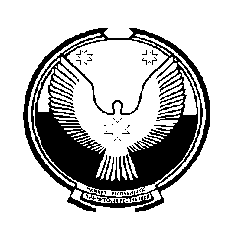 муниципального образования«Маловоложикьинское»«Вуж Тылой»муниципал кылдытэтысьдепутатъёслэн   КенешсыПоказателиЕдиница измерения20172018прогнозпрогнозпрогнозПоказателиЕдиница измеренияотчетоценка20192020202112 Географические показателиПлощадь территориига32723272327232723272 Административное деление-количество населенных . пунктов77777 Местное самоуправление-численность аппарата 55555Демография-Численность постоянного населения по статистическим данным (среднегодовая) – всегочел.646616610608605Родилосьчел.  107665Умерлочел. 118776Естественный прирост (убыль)чел.-1-1-1-1-1 Численность трудовых ресурсовЧисленность трудоспособного населения в трудоспособном возрастечел.470468466464460Численность занятых в экономике (среднегодовая) – всего:чел.113110108110110в том числе:- на предприятиях;чел.5349484846- в бюджетных учреждениях;чел.6061606264Индивидуальные предприниматели;чел.1212131414 Безработные граждане в трудоспособном  возрасте, зарегистрированные в ЦЗНчел.87544Уровень зарегистрированной безработицы от трудоспособного населения в трудоспособном возрасте       %0,010,010,010,010,01Юридических лица-Обособленные структурные подразделенияед.23333-Крестьянские (фермерские) хозяйстваед.12233-ПБОЮЛ, ИПед.1212131313Личные подсобные хозяйства гражданДворов265265266267267Производственные показатели сельского хозяйства:Поголовье скота и птицы:КРС – всегогол.9941305137714071498в том числе:- сельхоз. предприятиягол.8311137120012201300- крестьянские (фермерские) хозяйствагол.1722252730- личные подсобные хозяйствагол.146146152160168Из них коровы – всего:гол.461505521532550- сельхоз. предприятиягол.390444448455470- крестьянские (фермерские) хозяйствагол.1616182020- личные подсобные хозяйствагол.5545555760Свиньи - всего5560809798в том числе:- сельхоз. предприятиягол.------ крестьянские (фермерские) хозяйствагол.---78- личные подсобные хозяйствагол.5560809090Птицы - всего19321920192019301940в том числе:- сельхоз. предприятия------ крестьянские (фермерские) хозяйства------ личные подсобные хозяйства19321920192019301940Производство:Зерно (после доработки) – всеготонн2147,91441215021592170в том числе:- сельхоз. предприятиятонн2124,91441212021302140- крестьянские (фермерские) хозяйстватонн23-25,12425- личные подсобные хозяйстватонн--4,955Картофель – всеготонн220,5235240,5245,7265,7в том числе:тонн- сельхоз. предприятиятонн------ крестьянские (фермерские) хозяйстватонн-----личные подсобные хозяйстватонн220,5235240,5245,7265,7Овощи – всеготонн596264209219в том числе:тонн- сельхоз. предприятиятонн---150160- крестьянские (фермерские) хозяйстватонн-----личные подсобные хозяйстватонн5962645959Мясо и птица (в живом весе) – всеготонн170,579,5175182193,2в том числе:тонн- сельхоз. предприятиятонн15070140160170- крестьянские (фермерские) хозяйстватонн3,51,5444,2- личные подсобные хозяйстватонн178221819Молоко – всеготонн2468,8195125002586,12600в том числе:тонн- сельхоз. предприятиятонн2112,51805212022222230- крестьянские (фермерские) хозяйстватонн95,5369698,6100личные подсобные хозяйстватонн260,5110284265,5270 Посевные площади:1208,112081224,61230,81236Зерновые – всегога1156951115911631165в том числе:- сельхоз. предприятияга 1136931113211351135- крестьянские (фермерские) хозяйствага2020202020- личные подсобные хозяйствага--7810Картофель – всегога40,53952,353,455в том числе:- сельхоз. предприятияга------ крестьянские (фермерские) хозяйствага1,5-13,314,416- личные подсобные хозяйствага3939393939Овощи – всегога7,67,613,314,416в том числе:- сельхоз. предприятияга--567- крестьянские (фермерские) хозяйствага3,13,13,33,43,5- личные подсобные хозяйствага4,54,5555,5Уровень жизни населенияСреднемесячная начисленная заработная плата одного работника организации по району (без субъектов малого предпринимательства)руб.25218,431971,233697,635517,337893,4 Показатели  социальной инфраструктурыПротяженность автомобильных дорогкм34,634.634.634,634,6в том числе общего пользованиякм25,925,925,925,925,9Средняя обеспеченность населения площадью жилых квартир (на конец года)кв.м.12,412,412,412,412,4Уровень газификации%6570707172Ввод газовых сетейкм0,40,60,611Количество школед.11111Количество учащихсячел.6365656667Количество ФАПовед.22222Количество дошкольных учрежденийед.11111Количество детей в ДОУчел.3427272424Количество  учреждений культурыед.22222Количество  сотрудников в бюджетной сферечел.3032323030